SACRED HEART CHURCH120 Carawatha Street VillawoodTelephone:  (02) 9644-4026      Email:  office@ihmsefton.org.auAdministrator:	Fr Greg McGregorAssistant Priest:	Fr Thomas AlukkaSUNDAY MASS:		Sunday: 9:00amWEEKDAY MASSES:	Tuesday to Friday – 8:00amCONFESSIONS:		On RequestSunday, 29 July 2018: Seventeenth Sunday in Ordinary Time Year BENTRANCE ANTIPHON:	God is in his holy place, God who unites those who dwell in his house; he himself gives might and strength to his people.RESPONSORIAL PSALM:	The hand of the Lord feeds us; he answers all our needs.GOSPEL ACCLAMATION:	Alleluia, alleluia! A great prophet has appeared among us; God has visited his people. Alleluia!COMMUNION ANTIPHON:	Bless the Lord, O my soul, and never forget all his benefits.VILLAWOOD MASSES:Monday – 30th July	St Peter Chrysologus. No MassTuesday – 31st July	St Ignatius of Loyola. Mass 8:00amWednesday – 1st August	St Alphonsus Liguori.  Mass 8:00amThursday - 2nd August	Sts Eusebius of Vercelli & Peter Julian Eymard. Mass 8:00amFriday – 3rd August	St Dominic, Mass 8:00amSaturday - 4th August	St John Vianney. No MassSunday - 5th August	18th Sunday in Ordinary Time.  Mass 9:00amSEFTON MASSES:Monday to Friday	9:15amSaturday 	9:15am, 5:30pm (Vigil)Sunday	8:00am, 10:00am, 5:30pmPlease make welcome Fr John Nguyen as he stays in our community and celebrates the Eucharist with us over the next few weeks. Total of both collections last Sunday:	   $426.15YEAR 6 RECONCILIATION & CLASS VISITSOn Thursday, 2nd August, Year 6 Sacred Heart students will be participating in reconciliation at 10:30am which will be followed by the parish priest visiting the class and talking to the students. We wish Year 6 a spiritual and informative day! Next week, Year 5 students will have this great opportunity.SACRAMENTAL DATES FOR 2018Celebration of Reconciliation will be held on Saturday 18th August at 10:30amSacrament of First Holy Communion will be held on Sunday 21st October at 10:30amPlease see the office of Sacred Heart Catholic Primary School to enrol for either sacrament.PLANNED GIVING ENVELOPESPlease collect your planned giving envelopes for 2018/2019 from the table in the foyer of the Church, if you haven’t already done so.  If you are unsure of your envelope number, please do not hesitate to give the parish office a call on 9644-4026 Tuesday to Friday 9:30am till 3:30pm.  Receipts for 2017/2018 financial year will be sent out next week.CWF APPEAL FOR AUGUSTThe Charitable Works Fund Appeal for August will be held on the weekend of the 4th and 5th of August. You will find envelopes at the back of the Church for the entire week. Thank you for your generosity. “Almsgiving helps us to recognise our neighbour as our brother or sister, and to acknowledge that what we possess is never ours alone.” Pope Francis @ Pontifex, 3rd March 2018.THE BISHOP’S BLENDLooking to network with other young Catholic professionals and learn how to live your faith in the workplace? Then join the Most Reverend Bishop Richard Umbers, Auxiliary Bishop of Sydney on Monday, 6th August 2018 at 7:00am at the Radisson Blu Plaza Hotel Sydney for The Bishop’s Blend, a quarterly breakfast series for young professionals. Online booking is essential. For more information and to purchase tickets go to https://thebishopsblendfifthedition.eventbrite.com or contact us at bishopsblend@sydneycatholic.org    VOCATIONS AWARENESS WEEKFrom the 5th -12th August our parish unites with the catholic community in Australia to celebrate Vocations Awareness Week. During this week we concentrate our prayers in praying for more vocations to marriage, the priesthood, religious and consecrated life. Please dedicate your prayers to these vocations during this special week.CATHOLICCARE SYDNEYDo you know any seniors in your community who could use a little help at home? Our home care services help seniors to enjoy living independently in their own home with comfort and confidence. Call CCareline on 13 18 19 to find out more.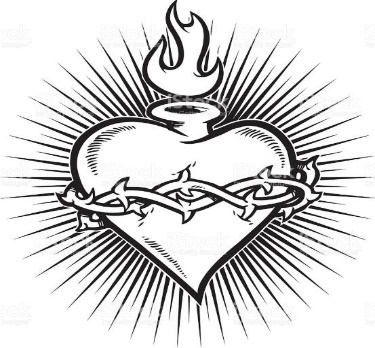 THE CATHOLIC ARCHDIOCESE OF SYDNEY SAFEGUARDING OFFICEIf you or a person close to you has been abused by someone working or ministering within the Archdiocese of Sydney we invite you to contact us. We will listen to you respectfully, offer support and discuss the options you have available to you. Please contact the Safeguarding and Ministerial Integrity Office on        ph 02 9390 5812.